Area of QuadrilateralsSolutions for the assessment Area of QuadrilateralsName :Class :Date :Mark :/10%1) Find the area of the rectangle

      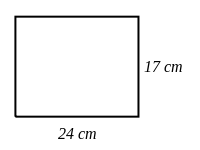 [1]  2) Find the area of the rhombus if the perpendicular height from the base is 7 cm

      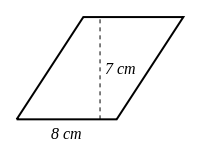 [1]  3) Find the area of the trapezium

      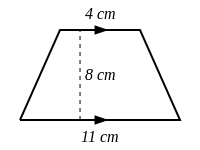 [1]  4) Find the area of the kite

      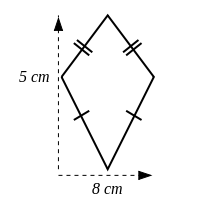 [1]  5) Match each area formula with the correct shape [1]  6) Find the missing dimension of the rectangle, given an area of 480  .

      

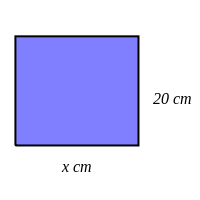 [1]  7) Find the missing dimension of the trapezium, given an area of 39  .

      

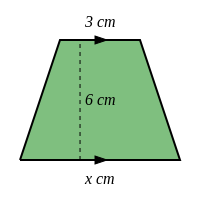 [1]  8) Find the length   of the parallelogram, given an area of 70  .

      

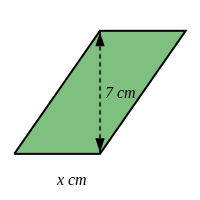 [1]  9) Find the area of the shape below.

      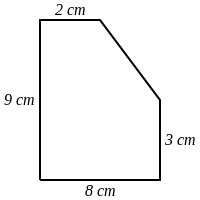 [1]  10) Find the area of the shape below.

      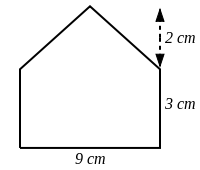 [1]  1) Area = 408  2) Area = 56  3) Area = 60  4) Area = 20  5) 1 B, 2 D, 3 C, 4 A, 5 F, 6 E6)   = 24 cm7)   = 10 cm8)   = 10 cm9) Area = 54 cm210) Area = 36 cm2